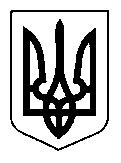 УКРАЇНАЩАСЛИВЦЕВСЬКА  СІЛЬСЬКА  РАДАГЕНІЧЕСЬКОГО  РАЙОНУ  ХЕРСОНСЬКОЇ ОБЛАСТІПРОЕКТ  РІШЕННЯХСІІ  СЕСІЇ   VІІ СКЛИКАННЯ    від _                     _ №_         _ Про внесення змін та доповнень до Програми соціально – економічного і культурного розвитку Щасливцевської сільської ради на 2019 рік.        Відповідно до статті  91 Бюджетного кодексу, керуючись статті  26 Закону України «Про місцеве самоврядування в Україні», сесія  сільської  радиВИРІШИЛА:1. Внести доповнення до розділу «Медичне обслуговування  та охорона  здоров”я» Програми соціально-економічного  і  культурного розвитку Щасливцевської сільської ради на 2019 рік, а саме:     - додати  в  пункт 3 даного  розділу підпункт 3.2 і  викласти  його  в  наступній  редакції:  «Утримання закладу та ремонт автотранспорту для КЗ “Обласний територіальний центр екстреної медичної допомоги та медицини катастроф” Херсонської обласної ради для Генічеської станції  екстреної (швидкої) медичної допомоги», передбачивши  кошти у  сумі 50000 гривень.2. Контроль за виконанням рішення покласти на постійну депутатську комісію  з питань бюджету, управління комунальною власністю.Сільський  голова                                                       В. ПЛОХУШКО 